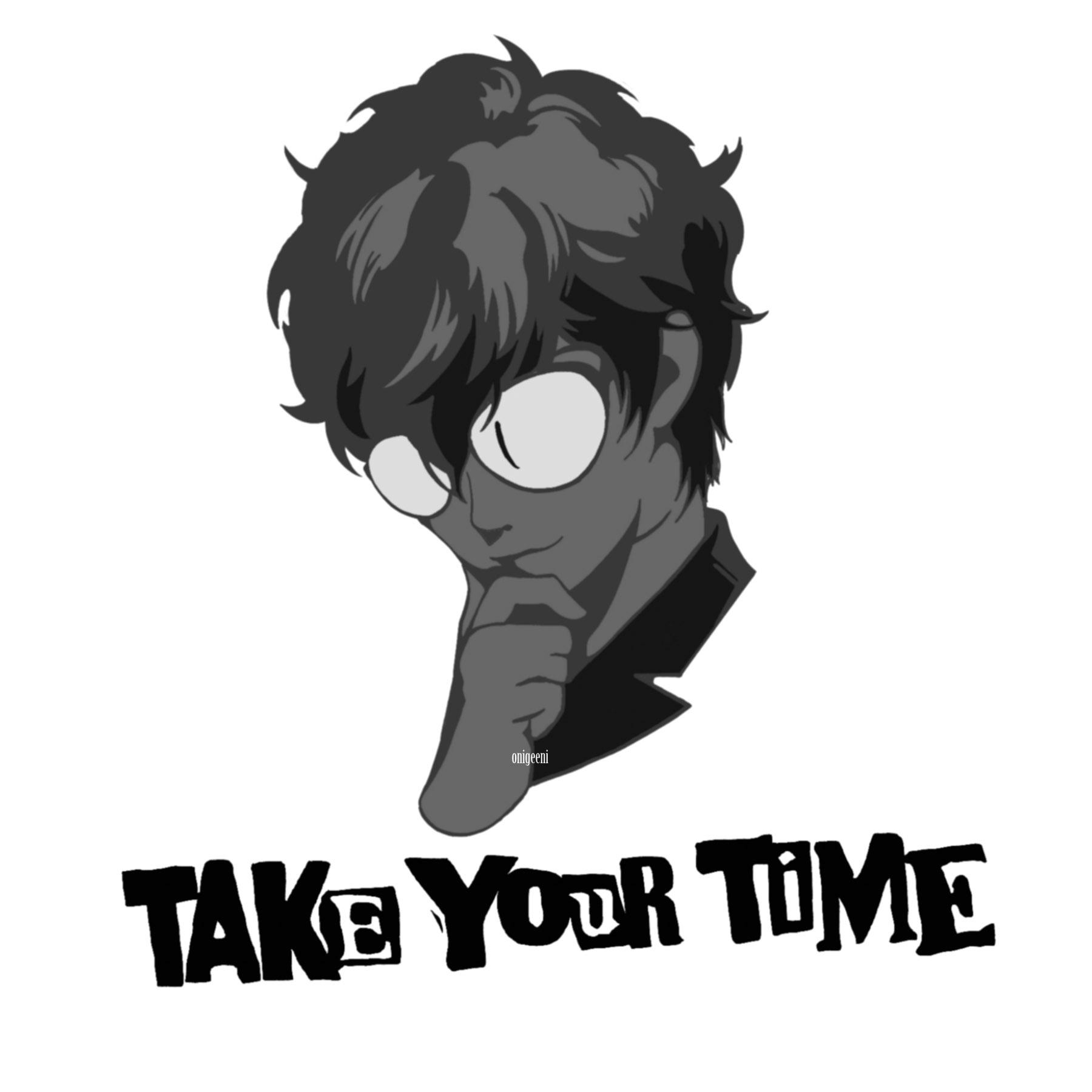 Green Zone: Global Warming Facts[ENG] Read the following paragraphs and answer the questions below.
[ESP] Lee los siguientes párrafos y contesta las preguntas debajo.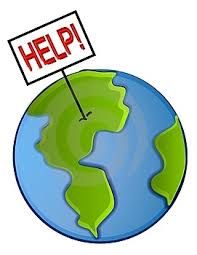 
SignificanceMany activities in modern society create greenhouse gases. Greenhouse gases are any gas in Earth's environment that hold heat from the sun. When we generate too much or too many greenhouse gases, the Earth gets much too hot. This is called global warming.What are greenhouse gases? What is global warming? _______________________________________________________________________________________________________________________________________________________________________________________________________________________________________________________________TransportationPollution from cars includes greenhouse gases, and so it contributes to global warming. Kids can help reduce this type of pollution by riding bikes or walking.Who can help reduce transportation pollution?_______________________________________________________________________________________________________________________________________________________________________________________________________________________________________________________________RecycleThe Earth needs trees; trees make oxygen for us to breathe. Trees also help the atmosphere by using carbon dioxide. Kids can learn that recycling paper and buying recycled paper saves trees.Why does the Earth need trees?_______________________________________________________________________________________________________________________________________________________________________________________________________________________________________________________________WasteWaste contributes to global warming because new products have to be produced to replace wasted materials. Kids can learn the importance of recycling glass and plastic bottles, and that hand-me-downs help prevent global warming.How does waste contribute to global warming?_______________________________________________________________________________________________________________________________________________________________________________________________________________________________________________________________GeographyGlobal warming will cause the polar ice caps to melt, which will make the oceans rise. If the oceans rise, they will cover land that people are living on.What will cover land that people are living on?_______________________________________________________________________________________________________________________________________________________________________________________________________________________________________________________________ElectricityMany forms of generating electricity contribute to global warming. People burn fossil fuels to make electricity, and this pollutes the air and contributes to global warming. So conserving electricity prevents some planetary warming. Kids can turn off lights and the television when they are not using them.Who burns fossil fuels?_______________________________________________________________________________________________________________________________________________________________________________________________________________________________________________________________OA9 (Comprensión lectora). Demostrar comprensión de ideas generales e información explícita en textos adaptados y auténticos simples, en formato digital, acerca de temas variados (como temas de interés de los alumnos, temas de otras asignaturas, del contexto inmediato, de actualidad e interés global, de otras culturas y algunos temas menos conocidos) y que contienen las funciones del año.